 -50Ф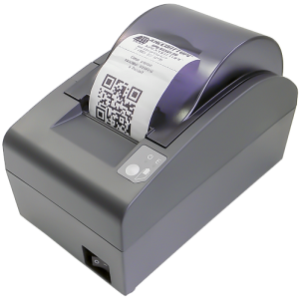 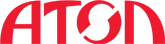  Фискальный регистратор АТОЛ-50Ф по своим потребительским параметрам соответствует недорогому кассовому оборудованию начального уровня, ККТ АТОЛ-50Ф - это облегченный вариант фискального регистратора АТОЛ-55Ф. Единый драйвер для всех ККТ АТОЛ, совместим со всеми наиболее распространенными операционными системами (Windows, Linux, Android или iOS) и платформой 1С Предприятие на уровне встроенных обработок обслуживания. Фискальный регистратор АТОЛ-50Ф выполнен в эргономичном дизайне и оптимизирован для рабочих мест кассира на предприятиях розничной торговли, в том числе для реализации алкогольной продукции. ККТ этой модели использует протокол обмена данными АТОЛ/FPrint. и безотказно работает со всем спектром программного обеспечения с интеграцией единого драйвера ККТ АТОЛ.
Установлен фискальный накопитель ФН-1ДаИнтерфейс для передачи фискальных данныхUSB (опция WI-FI, 2G, 3G)Рекомендовано для работы с ОФДДаРекомендовано для работы с ЕГАИСДаПечать QR-кодаДаМетод печатиТермопечатьСкорость печати, мм/секдо 100Разрешение печати203 dpi (8 точек/мм)Чековая лентаТермобумагаШирина чековой ленты, мм57АвтоотрезчикЕстьСпособ загрузки чековой лентыEasyLoadРесурс термоголовки100 кмИнтерфейс подключения денежного ящикаRJ12 6P6C EPSON / STARИнтерфейс подключенияUSB (опция – WI-FI, Bluetooth)Диапазон рабочих температур, °C+10°C - +40°CГабаритные размеры (Ш х Г х В), мм115 х 135 х 200Вес нетто, кг1,2 кгДоступные цветаТёмно-серыйДрайвераWindows Driver, OPOS, JavaPOSПитаниеDC 9В, AC 100 – 240 В, 50/60 Гц